FORM 1: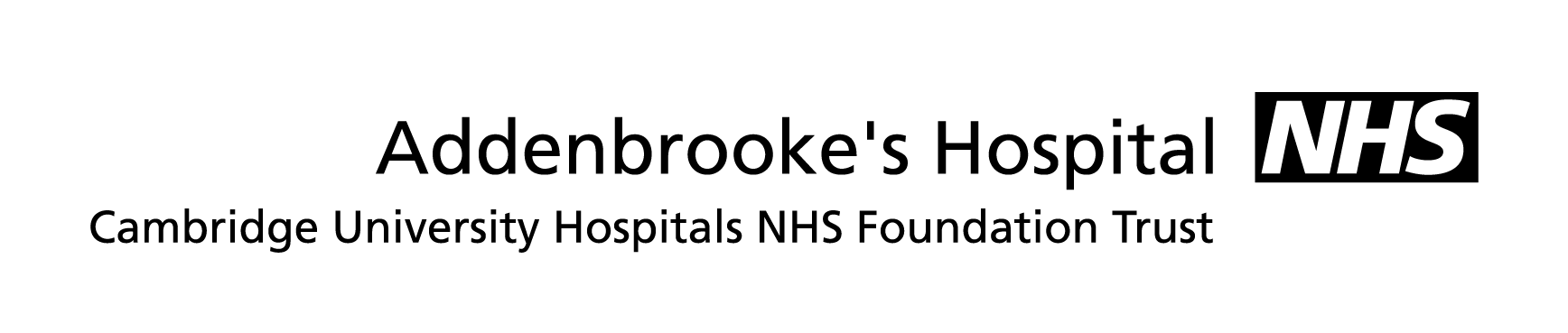 STUDENT TRANSPLANT PAYMENTVALIDATION FORMInstructions to student: Please complete your details on this form and then obtain a signature from one of the transplant team (preferably a surgeon) as evidence of your presence at a callout. Please then submit this form with your payment claim to the transplant folder in the Clinical School—ask the receptionist at the front desk for the folder.Please direct any queries to the student transplant co-ordinator, Kayani Kayani (kk515@cam.ac.uk). Surgical Society are hoping to establish the impact of the transplant rota on student views on and experiences of surgery. Therefore we would be grateful if you could fill in the following questions immediately after the transplant:Student name:Email:DateType of callout (delete as applicable)Organ, donor hospital and donor number.Transplant team signatureName of signatoryContact bleep or email (in case of queries)retrievalimplantno operationPlease tick to what extent you agree or disagree with the following statements:Strongly disagreeStrongly disagreeStrongly agreeStrongly agree12223344556671. I enjoy surgery2. I am likely to pursue a career in surgery3. This experience increased my interest in a surgical career4. The operating theatre is a dynamic, exciting environment5. I have experienced surgical decision making under pressure6. I feel I would be well suited to surgical decision making under pressure7. Working conditions in surgery can be challenging 8. I understand what the workload/job of surgical trainees and consultants entails9. Points 4-8 increased my insight into surgery as a career10. Surgeons are approachable11. Surgeons are good role models12. Surgeons are motivated to recruit me to their speciality14. Surgery has a certain required “personality”15. Points 10-14 influence the way I view surgery as a career choice